Конспект НОД для детей подготовительной группы«Увлекательное путешествие «Крым  героический»»                                                                                                   Синявская Е.Е., воспитатель                                                      				     Богомолова Н.В.,      музыкальный руководитель                                                                                                    Муниципальное бюджетное                                                                            дошкольное образовательное                                                                                                   учреждение  «Детский сад                                                                                                     общеразвивающего вида № 48                                                                                                                                                                                                                                «Пчёлка» муниципального                                                                                                     образования городской округ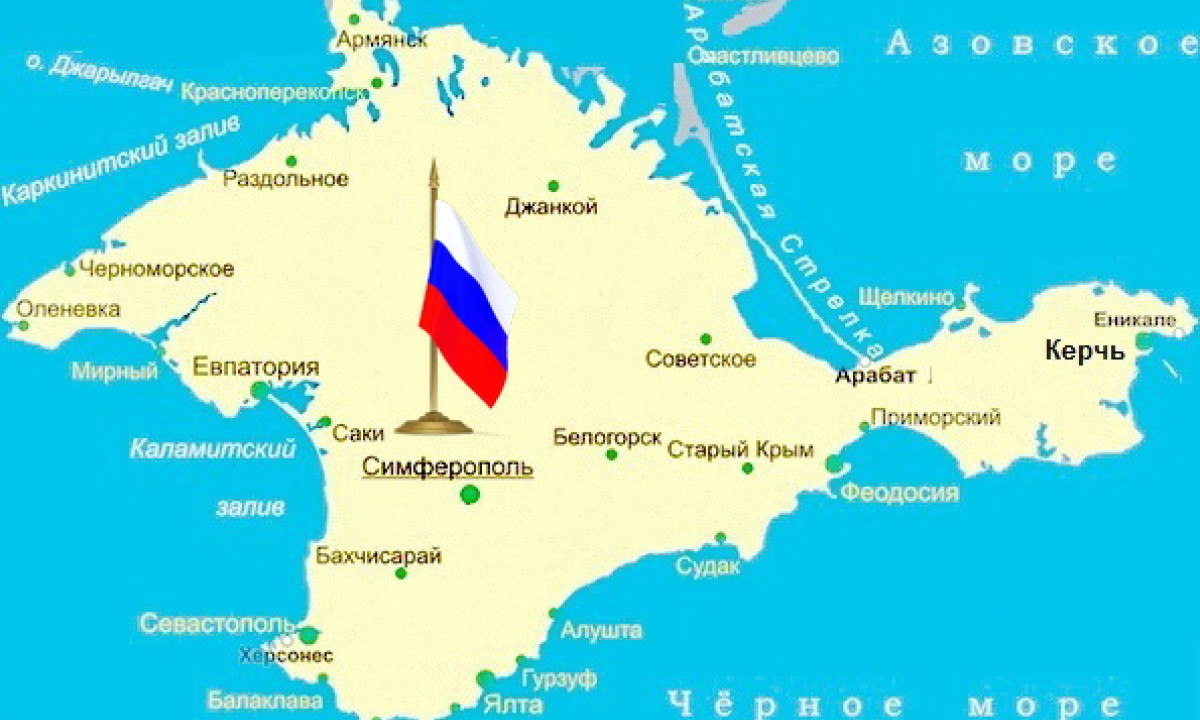                                                                                                     Симферополь                                                 2020 г.Приоритетная образовательная область: познавательное развитие, социально - коммуникативное развитие.Интегрированные образовательные области: речевое развитие, художественно - эстетическое развитие, физическое развитие.Вид деятельности детей: познавательно - исследовательская, игровая, коммуникативная, музыкальная, конструирование из бумаги (оригами).Программное содержание:- закрепить знания детей о героическом прошлом Крымского полуострова в годы ВОВ; городах героях и городах воинской славы Республики Крым;- совершенствовать: навыки чтения слова по первым звукам (ребусы), развивать мышление, фонематический слух, память, речь; - закрепить навыки работы с математическим планшетом, внимание, усидчивость;- развивать связную диалогическую и монологическую речь, речевое дыхание, силу голоса.- воспитывать чувство патриотизма, уважения и гордости за героический подвиг крымского народа в годы ВОВ, любовь к родному краю.Словарь: героический, города-герои, путеводная звезда.Оборудование: медиа-установка, фото и видео презентация, слайды с изображением картин посвящённых ВОВ, с ребусами для игры «Прочитай по первым звукам», карта-пазл «Крым героический», математические планшеты.Предварительная работа:- посещение «Музея истории города Симферополя», «Музея Боевой славы поста № 1»(г. Симферополя);-экскурсия к памятнику: танк Т-34.-слушание песен времен войны и о войне.Ход НОД:Воспитатель:  Ребята, совсем недавно мы посетили  Музей истории города Симферополя и музей Боевой славы поста № 1. Вспомним, как это было. (На экране - слайд шоу из фотографий и видео материала экскурсии в музйя истории города Симферополя и  музея Боевой славы поста №1 г. Симферополя). Беседа педагога с детьми по содержанию экскурсии.Раздается звук видео звонка.Воспитатель:  Нам поступил видео звонок, посмотрим, кто вышел снами на связь.(На экране – директор Музея истории города Симферополя) - Здравствуйте, дорогие ребята! Дети: Здравствуйте!- Я, директор «Музея истории города Симферополя» Вдовиченко Ирина Ивановна, очень рада знакомству с вами. Наш музей обращается с просьбой к ребятам вашей группы. Поисковики обнаружили при раскопках кургана времён ВОВ старую, рассыпавшуюся на фрагменты карту нашего полуострова Крым. - Ребята, помогите нашему музею собрать карту Крыма, тогда вы сможете увидеть каким был наш полуостров в годы ВОВ. А помогут вам в этом наши задания в этих солдатских треугольных конвертах, которые я передала вашему воспитателю.Воспитатель: Я уверена, что вы готовы помочь Музею! Дети: Да!!Воспитатель: Предлагаю отправиться в путь.  Выполнив, задания мы узнаем, кто нам будет указывать путь. (Выполнение задания на математических планшетах). Воспитатель: Итак, что у вас получилось?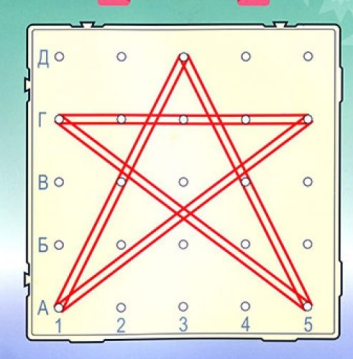 Дети: ЗвездаВоспитатель: Правильно, но не просто звезда, а путеводная звезда. (воспитатель объясняет значения «путеводная звезда») Путеводная звезда — звезда, указывающая путь, направление пути).(Звезда появляется на экране, как только все дети выполнили задания.)Воспитатель: Ну что дети, отправляемся в путь. Наша звёздочка свети, нам дорогу укажи! В город Крыма приведи. (Дети все дружно говорят слова идут по залу) На экране - карта Крыма,  появляется звездочка – первый город Армянск.Воспитатель: Ребята, звёздочка загорелась возле города Армянск. И мы с вами попали на первую станцию.Станция «Разминка»Воспитатель открывает конверт, читает 1 задание:Дайте ответ на вопросы:Как называлась война, победу в которой мы празднуем 9 Мая? (Великая Отечественная война). (Дети, 2020 год объявлен годом памяти и славы в ознаменование 75-летия победы в Великой Отечественной войне 1941-1945гг. Война страшная, длинна, война голодная, холодная, принесшая много горя и страдания нашему народу. Мы с благодарностью вспоминаем наших воинов, защитников отстоявших мир в жестокой битве). Какой первый город Крыма принял на себя удар фашистской армии? (Севастополь). (Для Крыма война началась с первых минут фашистского нападения - был совершен налет на Севастополь, базу советского Черноморского флота. Целью нападавших было нанести удар по кораблям, береговым сооружениям, морской авиации, минировать бухту и подходы к ней. Но врага ждали:  его самолеты были отогнаны зенитной артиллерией и истребительной авиацией). Весной 13 апреля 1941 года произошло знаменательное событие, какое? (освободили Симферополь от немецко-фашистских захватчиков) (13 апреля 1944 года войска 4-го Украинского фронта освободили столицу Крыма город Симферополь от фашистской оккупации, длившейся 865 дней. В ночь на 13 апреля две группы партизанского Северного соединения проникли в город Симферополь и разгромили казармы немецкого гарнизона. Утром в город ворвались танки 79-й бригады полковника Петра Архипова и 101-й бригады подполковника Михаила Хромченко. Следом за ними вошли 27-я мотострелковая и 6-я гвардейская танковая бригады, которые окончательно выбили с улиц города фашистских захватчиков).Какой город Крыма был освобождён первым? (город Армянск). (Крымская наступательная операция, задачей которой было освобождение Крыма от вермахта, началась 8 апреля 1944 г. длилась 35 дней и закончилась 12 мая 1944 г. Первый город в Крыму, который был освобождён - Армянск).Воспитатель: Ребята, с первым заданием мы справились, и первый фрагмент карты найден. Отправляемся дальше.Наша звёздочка свети, нам дорогу укажи!В город Крыма приведи (дети все дружно говорят слова идут по залу). На карте звездочка перемещается к  городу  Керчь.Воспитатель: Ребята, звёздочка привела нас к  городу Керчь. И мы с вами попали на вторую станцию.Станция «Смекалка» (ребусы)Воспитатель открывает конверт, читает 2 задание:Какие города Крыма отличились особым мужеством в годы ВОВ?Воспитатель: Чтобы ответить на этот вопрос, нам необходимо отгадать ребусы.На экране появляются по очереди ребусы. После того, как дети (ребус, название города на экране Севастополь, Керчь, Феодосия)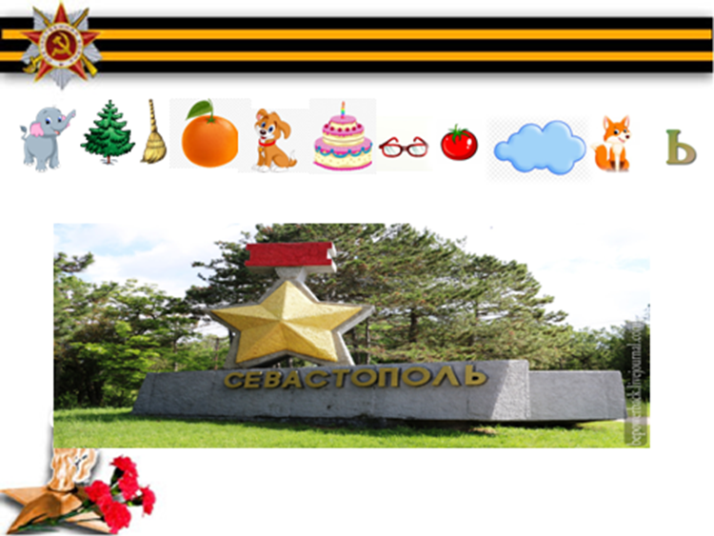 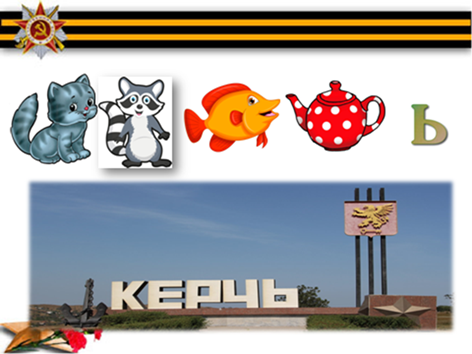 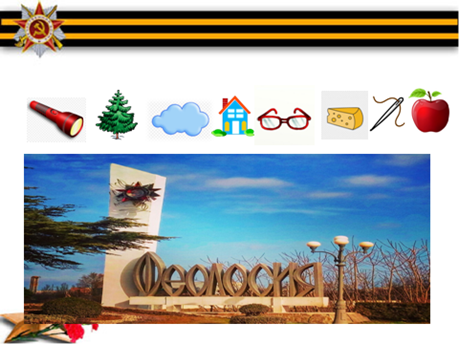 Воспитатель: со вторым заданием мы справились, и второй фрагмент карты найден.Воспитатель: Двигаемся дальше.Наша звёздочка свети, нам дорогу укажи!В город Крыма приведи (Дети все дружно говорят слова, идут по залу).На карте звездочка перемещается к  городу  Феодосия.Воспитатель: Друзья, звёздочка привела нас к  городу Феодосия. Мы с вами на третьей станции.Станция «Памятная»Воспитатель открывает конверт, читает 3 задание:По фотографиям, назовите  памятник Крыма ВОВ и где он находится.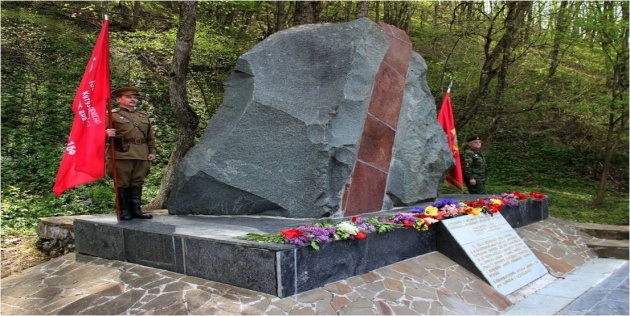 1.Партизанская шапка на Ангарском перевале в селе Перевальное, Симферопольского района.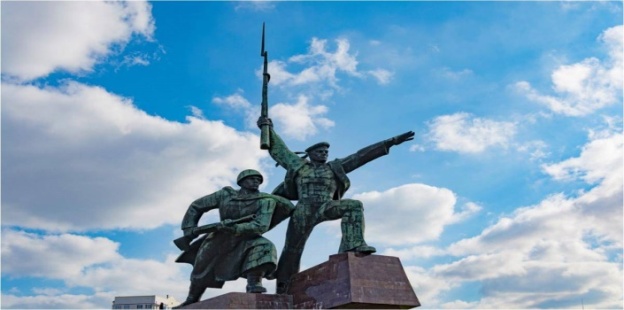 2. Памятник «Матросу и солдату» в городе Севастополе.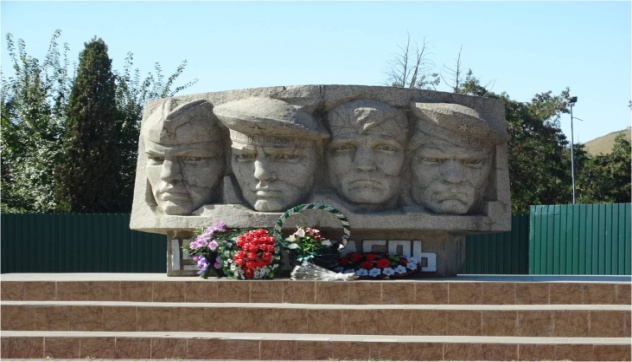 3.Памятник героям в ВОВ на набережной города Коктебель.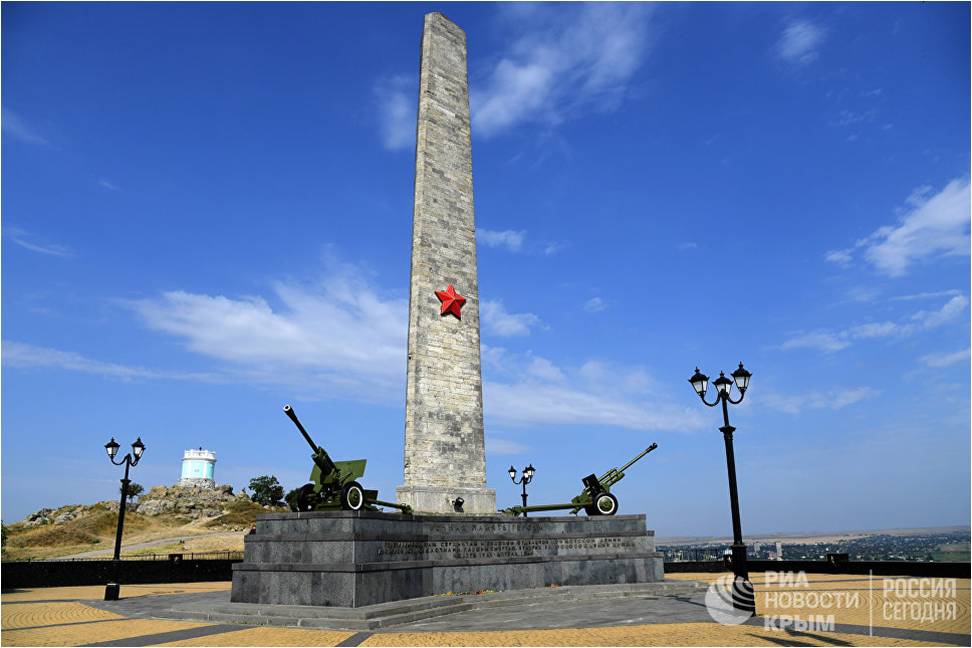 4.Облеск Славы на горе Митридат в городе Керчь.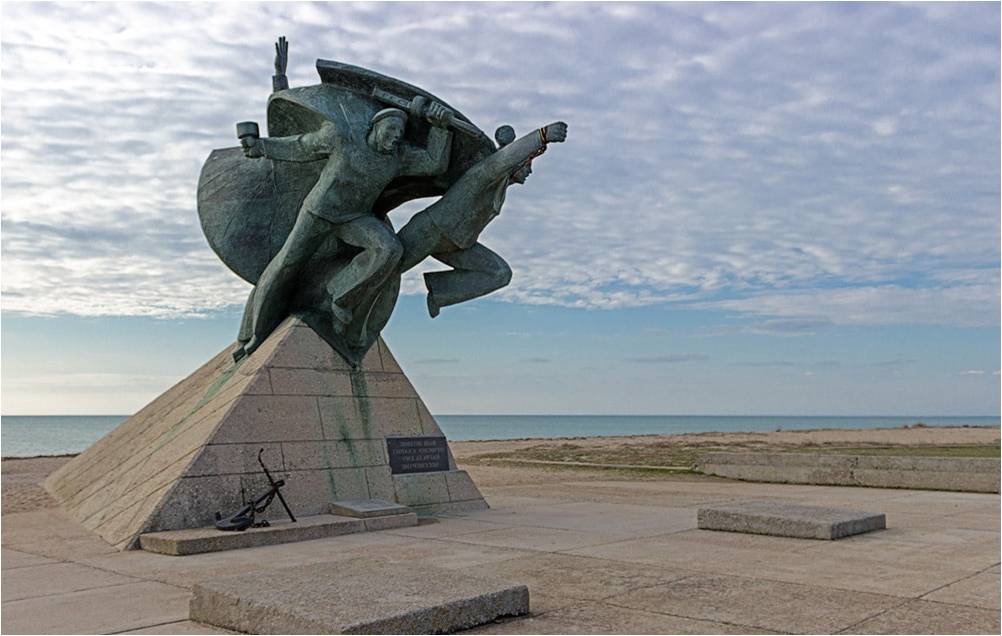 5.Памятник морякам-десантникам под Евпаторией.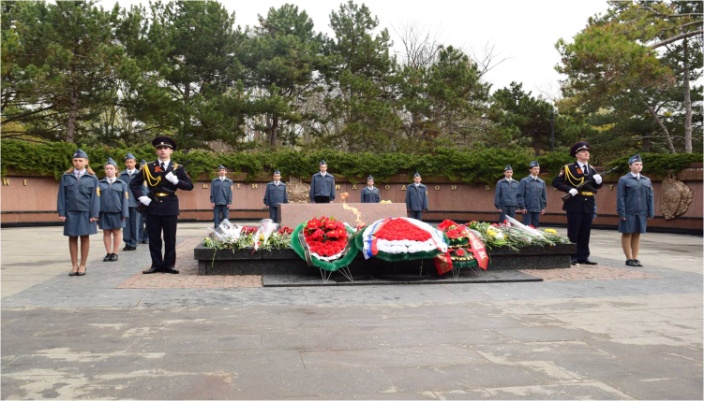 6.Мемориал "Вечный огонь" в СимферополеВоспитатель: Я вами горжусь! С третьим заданием мы справились, и третий фрагмент карты найден.Севастополь.Воспитатель: Отправляемся  дальше. Интересно, куда нас приведет звездочка в этот раз?Наша звёздочка свети, нам дорогу укажи!В город Крыма приведи (Дети все дружно говорят слова, идут по залу).На карте звездочка перемещается к  городу  Севастополь.Воспитатель: Ребята, кто знает, в какой город мы попали? Действительно,  звёздочка привела нас в  город Севастополь. Мы с вами на четвертой станции.Станция «Угадай мелодия» (песни военных лет).Воспитатель открывает конверт, читает 4 задание:Отгадайте мелодии песен военных лет(предлагается музыкальные фрагменты песен: «День Победы», «Синий платочек», «Катюша», «Дорога на Берлин»).Воспитатель: Не только композиторы и поэты сочиняли песни военных лет, но и сами солдаты сочиняли весёлые военные частушки.Воспитатель: в годы ВОВ солдаты не только воевали, но и отдыхали, а отдых назывался «привал».Дети исполняют частушки на военную тематику.Ты сыграй, моя гармошка, 
Да на полный разворот, 
Как советские гвардейцы 
Взяли фрицев в оборот. 

Снеги пали, снеги пали — 
Пали, да растаяли. 
Наши немцев потрепали —
Отступать заставили! 

Скоро, скоро снег растает, 
С гор покатится вода. 
Крепко бьются наши братья, 
Занимают города! 

От Москвы и до Берлина 
Дороженька узкая. 
Сколько Гитлер ни воюй, 
А победа — русская. Воспитатель: Молодцы ребята, и с четвертым заданием мы справились- четвертый фрагмент карты найден.Воспитатель: Ребята, отправляемся  дальше. Наша звёздочка свети, нам дорогу укажи!В город Крыма приведи (Дети все дружно говорят слова, идут по залу).На карте звездочка перемещается к  городу  СимферопольВоспитатель: Звёздочка привела нас в наш родной город – столицу Крыма - Симферополь. Мы с вами на пятой станции.Станция «Хочу все знать» Воспитатель открывает конверт, читает 5 задание:На экране фотографии героев ВОВ, нужно назвать Ф.И.О. героя ВОВ и улицу, названную в его честь.1.Данилов Николай Петрович (улица Данилова)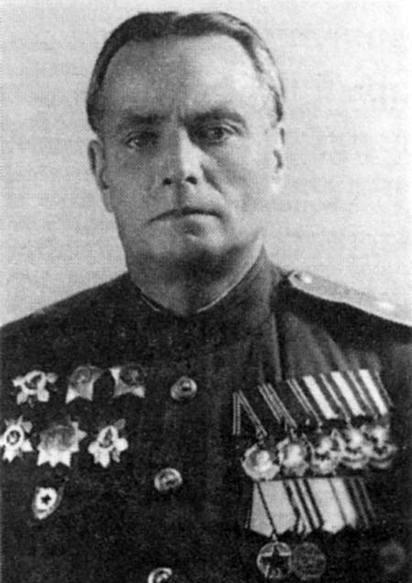  2.Елизавета Ивановна Чайкина (улица Лизы Чайкиной)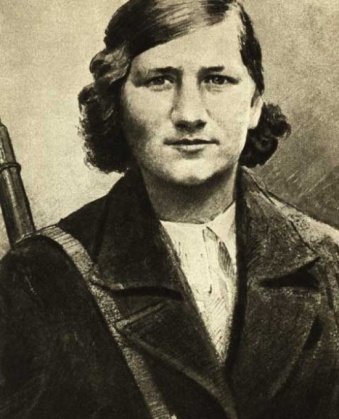  3.Амет – хан Султан (площадь Амет – хана Султана в Симферополе)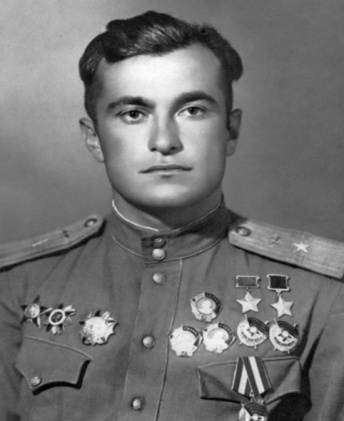  4. Алексей Васильевич Мокроусов (улица Мокроусова)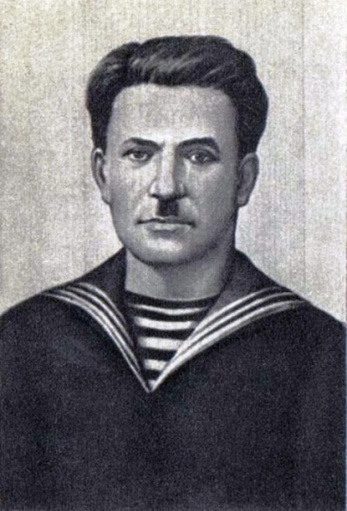  5. Леонид Тарабукин (улица Тарабукина).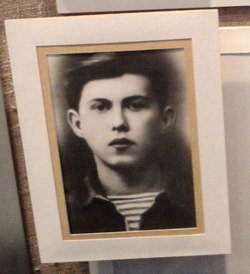 Воспитатель: Ребята с последним заданием мы справились, и нашли недостающий фрагмент карты. Нам осталось только соединить все фрагменты. (Дети складывают карту) Воспитатель: Прочтите, что написано на картеДети: КРЫМ ГЕРОИЧЕСКИЙ. 1.Видео связь: Спасибо вам, ребята! Вы восстановили карту Крыма. И в благодарность за это, наш музей дарит эту картину на память. Пусть она хранится в вашем детском саду №48 «Пчёлка» и напоминает вам о героическом прошлом нашего народа в годы ВОВ.Воспитатель: Вот и подошло к концу наше путешествие по «Героическому Крыму». Вы проявили смекалку, показали свои знания и смогли помочь в восстановлении карты.  Рефлексия- Что вам больше всего понравилось, запомнилось на нашем занятии?- Может в чем  то вы почувствовали сложность?- Что нового и интересного узнали? (Ответы детей). Дети исполняют песню И. Дунаевского «Летите голуби, летите…» из кинофильма «Мы за мир».